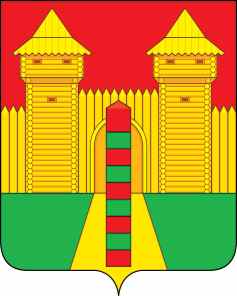 АДМИНИСТРАЦИЯ  МУНИЦИПАЛЬНОГО  ОБРАЗОВАНИЯ «ШУМЯЧСКИЙ  РАЙОН» СМОЛЕНСКОЙ  ОБЛАСТИРАСПОРЯЖЕНИЕот 06.04.2023г. № 98-р        п. ШумячиВ соответствии с распоряжением Администрации муниципального образования «Шумячский район» Смоленской области от 04.04.2023г. № 91-р            «О создании комиссии по обследованию объекта на проведение работ по ремонту систем отопления, водоснабжения и канализации в Муниципальном бюджетном общеобразовательном учреждении «Шумячская средняя школа имени В.Ф. Алешина»»1. Утвердить прилагаемый акт обследования объекта на проведение работ по ремонту систем отопления, водоснабжения и канализации в Муниципальном бюджетном общеобразовательном учреждении «Шумячская средняя школа имени В.Ф. Алешина».2. Контроль за исполнением настоящего распоряжения возложить на заместителя Главы муниципального образования «Шумячский район» Смоленской области Елисеенко Н.М.Об утверждении акта обследования объекта на проведение работ по ремонту систем отопления, водоснабжения и канализации в Муниципальном бюджетном общеобразовательном учреждении «Шумячская средняя школа имени В.Ф. Алешина»Глава муниципального образования«Шумячский район» Смоленской области   А.Н. Васильев